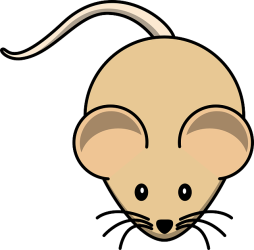 Addition à 2 chiffresMet l’accent sur +8 +9Addition à 2 chiffresMet l’accent sur +8 +9Addition à 2 chiffresMet l’accent sur +8 +9Addition à 2 chiffresMet l’accent sur +8 +9425364755463728167768594Instructions :Joue à tour de rôle avec un partenaire. Choisis une carte et fais une addition pour trouver la somme. Mets un cube sur la somme.  S’il y a déjà le cube d’un autre joueur, remplace-le par le tien. Si l’un de tes cubes se trouve déjà sur ce nombre, empile un deuxième cube dessus pour « bloquer » cet emplacement. Le joueur qui utilise tous ses cubes en premier gagne ! Si vous n’avez plus de cartes, remélangez-les.Instructions :Joue à tour de rôle avec un partenaire. Choisis une carte et fais une addition pour trouver la somme. Mets un cube sur la somme.  S’il y a déjà le cube d’un autre joueur, remplace-le par le tien. Si l’un de tes cubes se trouve déjà sur ce nombre, empile un deuxième cube dessus pour « bloquer » cet emplacement. Le joueur qui utilise tous ses cubes en premier gagne ! Si vous n’avez plus de cartes, remélangez-les.Instructions :Joue à tour de rôle avec un partenaire. Choisis une carte et fais une addition pour trouver la somme. Mets un cube sur la somme.  S’il y a déjà le cube d’un autre joueur, remplace-le par le tien. Si l’un de tes cubes se trouve déjà sur ce nombre, empile un deuxième cube dessus pour « bloquer » cet emplacement. Le joueur qui utilise tous ses cubes en premier gagne ! Si vous n’avez plus de cartes, remélangez-les.Matériel :Cartes d’additionDix cubes d’une couleurDix cubes d’une autre couleur  23+19  24+29  25+39 26+49  35+19  34+29  33+39 32+49  48+19  47+29  46+39 45+49  24+18  25+28  26+38 27+48  36+18  35+28  34+38 33+48  49+18  48+28  47+38 46+48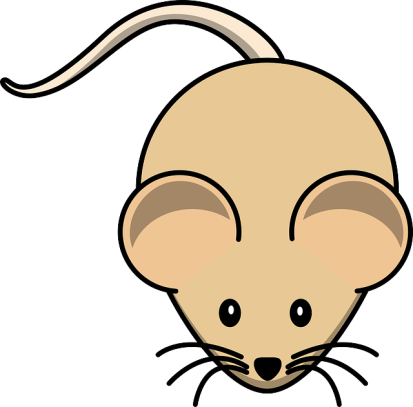   23+19  24+29  25+39 26+49  35+19  34+29  33+39 32+49  48+19  47+29  46+39 45+49